Извещение о проведении общественного обсужденияв форме информирования физических и юридических лиц и анализа общественного мненияградостроительного проекта«Проект детального планирования микрорайона «Северный-5» в г. Вилейке Минской области»Организатор проведения общественного обсуждения, заказчик проекта: Вилейский районный исполнительный комитет (далее – райисполком).юридический и почтовый адрес: 222410, Минская область, г. Вилейка, ул. Партизанская, 40тел./факс: +375 (1771) 5-51-61официальный интернет-сайт: http://vileyka.minsk-region.by/e-mail: priemnaja@vileyka.minsk-region.by Проектировщик: проектно-исследовательское коммунальное унитарное предприятие «МИНСКГРАДО»юридический и почтовый адрес: 220030, г. Минск, ул. Комсомольская, 8тел./факс: тел. +375 (17) 218-06-00официальный интернет-сайт: https://minskgrado.bye-mail: minskgrado@tut.by Информация об объекте общественного обсужденияГрадостроительный проект «Проект детального планирования микрорайона «Северный-5» в г. Вилейке Минской области»Цель проектаСоздание благоприятной среды жизнедеятельности и обеспечение устойчивого развития, разработка градостроительной стратегии развития территории с сохранением и эффективным использованием сложившегося в этой части города природного ландшафта, существующих зданий и сооружений, созданием градостроительного комплекса с сохранением сложившейся прилегающей застройки.Задачи проектаРазработка информационного и нормативно-правового документа для регулирования градостроительной деятельности на проектируемой территории 
в части установления требований к ее планировочной организации, функциональному использованию и характеру застройки в соответствии 
с регламентами действующего градостроительного проекта общего планирования «Генеральный план г. Вилейки».Местоположение, границы и состав проектируемой территорииПроектируемая территория располагается в северной части г. Вилейки и ограничена:- с запада – красными линиями автомагистрали Р29;- с северо-запада – границей ландшафтно-рекреационной зоны и красными линиями ул. Проектируемой (продолжением ул. Вилейской);- с востока – красными линиями ул. Снежковской;- с юго-востока – красными линиями ул. Гисторичной;- с юга – красными линиями ул. Доброй Воли.Площадь проектируемой территории – 11 га.Функциональное зонирование – в соответствии с регламентами действующего градостроительного проекта общего планирования «Генеральный план г. Вилейки»: территории жилой многоквартирной и усадебной застройки, общественной застройки, дошкольных учреждений.Границы проектируемой территории и функциональное зонирование 
в соответствии с регламентами градостроительного проекта общего планирования «Генеральный план г. Вилейки» обозначены на схеме. 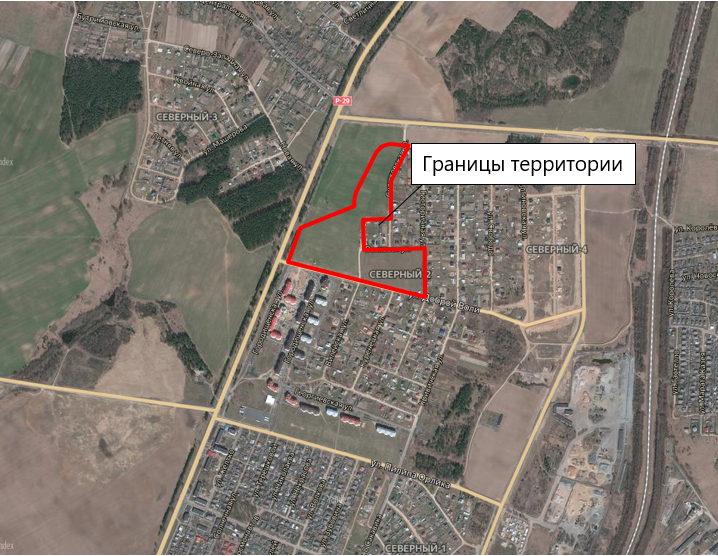 Этапы реализации проектаОсвоение проектируемой территории запланировано в 1 этап – с 2021-го 
до 2027-го года.Основные технико-экономические показателиАрхитектурно-пространственное решение и планировочная структураАрхитектурно-пространственное решение и планировочная структура проектируемой территории отвечает современным тенденциям городского развития, соблюдает принцип комплексной застройки жилых образований, способствует привлечению инвестиций в микрорайон.Разработка детального плана производится с учетом красных линий, существующих и проектируемых инженерных коммуникаций, существующей и проектируемой застройки, планировочных ограничений и границ объекта, интересов смежных землепользователей.Многоквартирная жилая застройка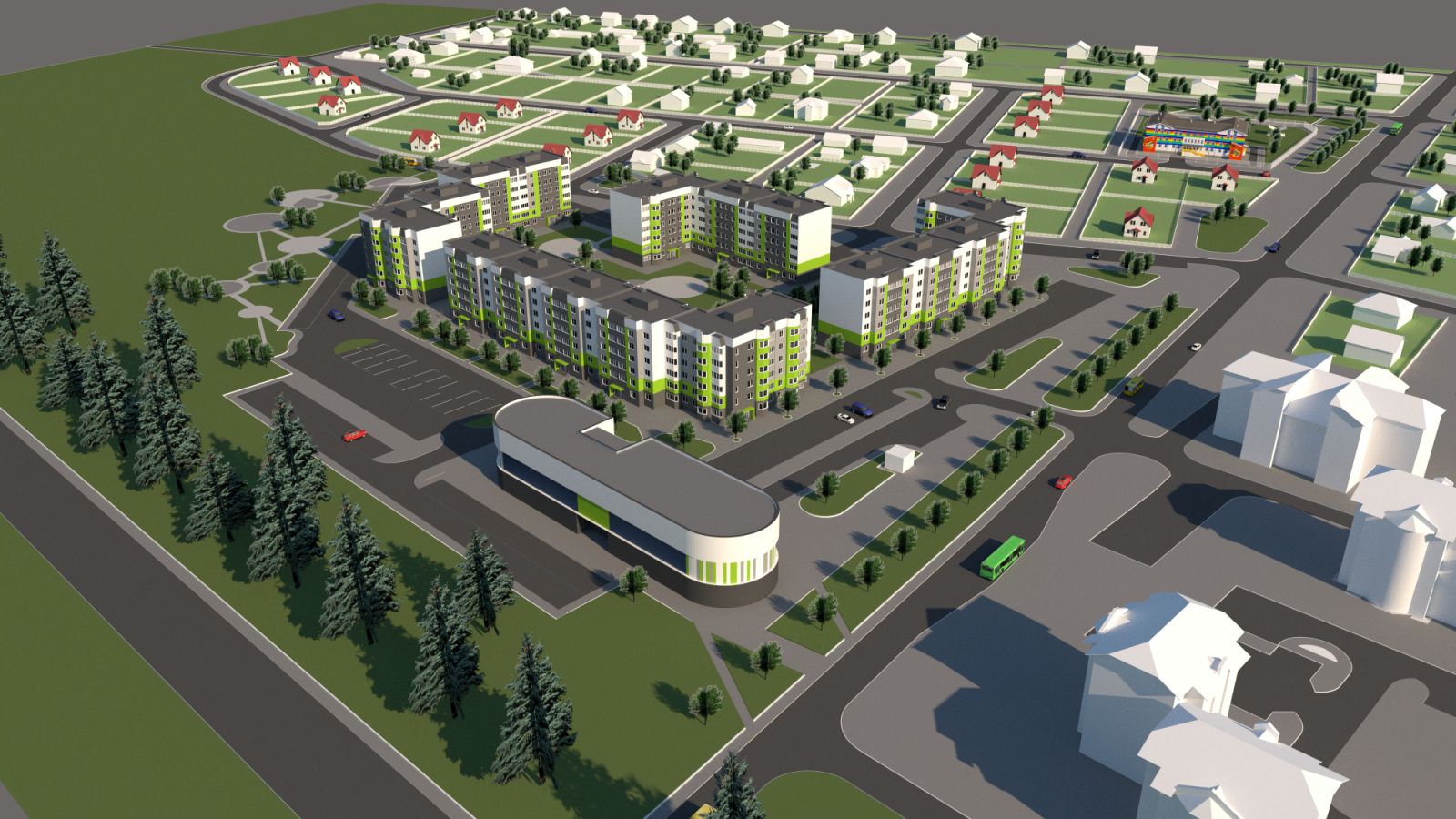 Ограничена:- с запада – красными линиями автомагистрали Р29;- с северо-запада – границей ландшафтно-рекреационной зоны;- с востока – красными линиями ул. Проектируемой (продолжением ул. Вилейской);- с юга – красными линиями ул. Доброй Воли.Проектом определена высота многоквартирных жилых домов – до 6 этажей. В пределах нормативных требований применен максимально допустимый процент застройки и максимально допустимая плотность населения.Предусмотрена рациональная схема транспортно-пешеходного обслуживания с разграничением транспортных и пешеходных потоков и выносом автотранспорта с дворовых территорий. Автостоянки в количестве, соответствующем нормативным требованиям, размещены по внешнему периметру многоквартирной жилой застройки.Дворовые территории замкнутые; произведен расчет их площади 
для последующего проектирования игровых и спортивных площадок, в том числе для детей с ограниченными возможностями, велогаражей, мест отдыха, хозяйственных площадок. В состав проекта включены мероприятия по созданию непрерывной универсальной безбарьерной среды, адаптированной к ограниченным возможностям физически ослабленных лиц всех категорий.Усадебная жилая застройка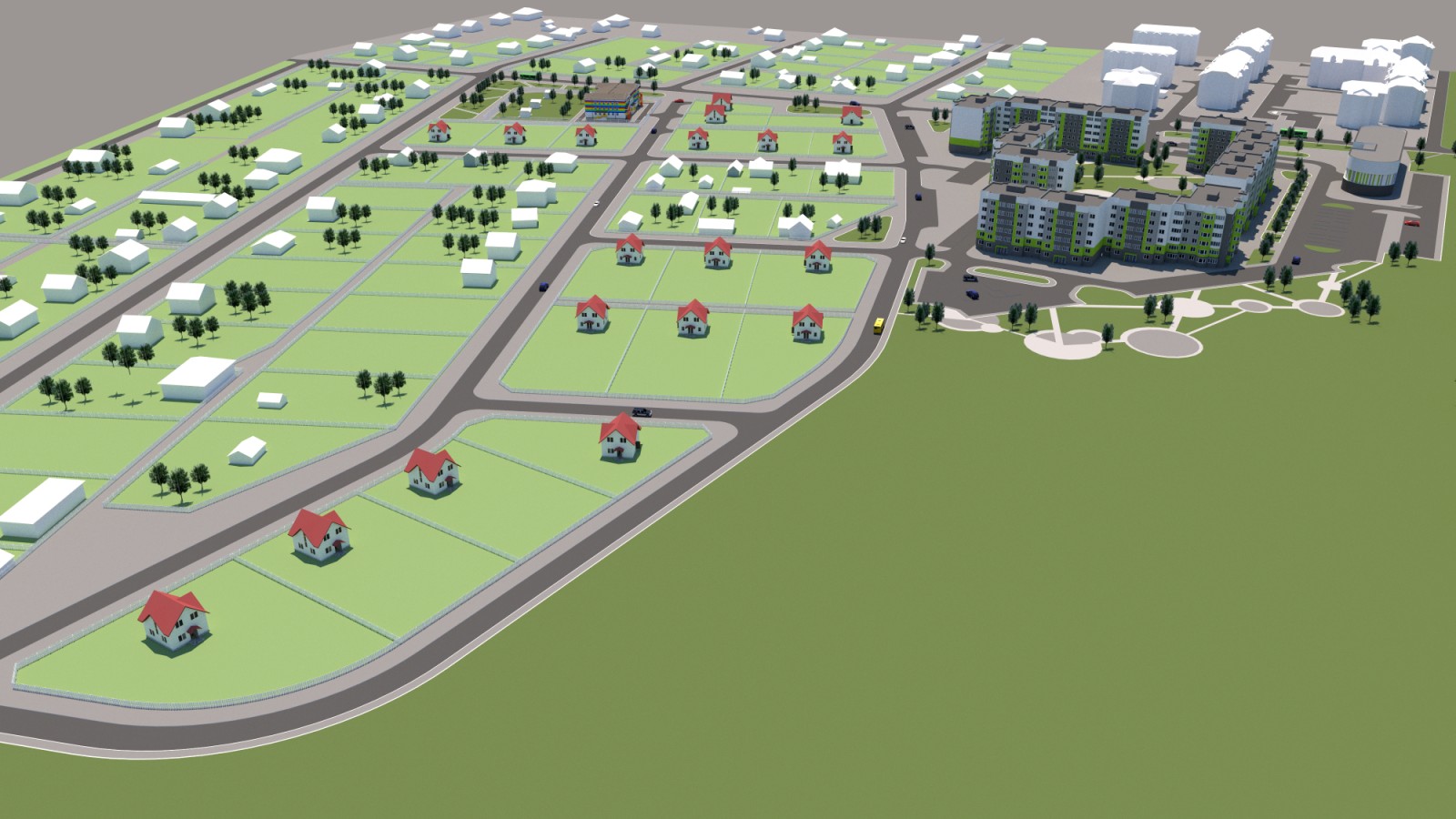 Ограничена:- с запада – красными линиями ул. Проектируемой (продолжением ул. Вилейской);- с северо-запада – границей ландшафтно-рекреационной зоны;- с востока – красными линиями ул. Снежковской;- с юго-востока – красными линиями ул. Гисторичной;- с юга – красными линиями ул. Доброй Воли.Проектом предусмотрено размещение 19 земельных участков для индивидуального жилищного строительства, из них:10 – в границах улиц Проектируемой (продолжение ул. Вилейской), Снежковской, пер. Снежковского;9 – в границах улиц Проектируемой (продолжение ул. Вилейской), Весковой, Гисторичной, Доброй Воли.Социальная инфраструктураУчреждение дошкольного образования на 160 мест: на юго-востоке микрорайона (перекресток улиц Доброй Воли и Гисторичной).Объект обслуживания микрорайонного значения (многофункциональный): на юго-западе микрорайона (вдоль ул. Доброй Воли близ автомагистрали Р29, въезд с перекрестка ул. Городищенской).Порядок и сроки проведения общественного обсуждения:Общественное обсуждение проводится в период с 6 апреля по 1 мая 
2020 г. включительно (через 12 календарных дней с момента публикации извещения и в течение 25 календарных дней).Ознакомиться с экспозицией проекта можно с 6 апреля по 20 апреля 
2020 г. включительно (в течение 15 календарных дней) с 8.00 до 13.00 и с 14.00 до 17.00 в холле райисполкома по адресу: 222410, Минская обл., г. Вилейка, 
ул. Партизанская, 40.Презентация проекта состоится 8 апреля 2020 г. в 18.00 (на третий календарный день с момента начала общественных обсуждений) в зале заседаний райисполкома по адресу: 222410, Минская обл., г. Вилейка, ул. Партизанская, 40. С материалами проекта можно ознакомиться в период проведения общественного обсуждения:в электронном виде – на официальном интернет-сайте Вилейского районного исполнительного комитета в рубрике «Общественные обсуждения» (раздел «Строительство и ЖКХ», подраздел «Отдел архитектуры и строительства»);на бумажном носителе по адресу: 222410, Минская обл., г. Вилейка, 
ул. Партизанская, 40 в рабочие дни с 8.00 до 13.00 и с 14.00 до 17.00 и в дни презентации проекта до 19.00.Контактное лицо – начальник отдела архитектуры и строительства райисполкома Горланов Дмитрий Сергеевич.тел.: +375 (1771) 5-42-62e-mail: arh@vileyka.minsk-region.byв рабочие дни с 8.00 до 13.00 и с 14.00 до 17.00 Замечания и предложения принимаются письменно в период проведения общественного обсуждения:по средствам почтовой связи;с использованием электронных средств связи (arh@vileyka.minsk-region.by);в журнале по проведению общественных обсуждений (в рабочие дни с 8.00 до 13.00 и с 14.00 до 17.00 в холле райисполкома по адресу: 222410, Минская обл., г. Вилейка, ул. Партизанская, 40).Замечания и предложения, поданные до и после указанных сроков, рассматриваться не будут.Замечания и предложения будут направлены разработчикам проекта для учета в работе и, в случае необходимости, внесения дополнений и изменений.Организатор общественного обсуждения в 15-дневный срок после его завершения обеспечивает размещение информации о результатах проведения общественного обсуждения на официальном интернет-сайте Вилейского районного исполнительного комитета http://vileyka.minsk-region.by/ в рубрике «Общественные обсуждения» (раздел «Строительство и ЖКХ», подраздел «Отдел архитектуры и строительства»).ПоказателиЕдиница измеренияЗначениеНаселениеОбщая численностьтыс.чел.0,84- в многоквартирном фонде-"-0,77- в усадебном фонде-"-0,07Жилищный фондВсего новое строительствотыс.м226,0Всего квартир/домов, в том числе:ед.405 / 19- многоквартирного типатыс.м2 / ед.23,0 / 405- в усадебном фонде-"-3,0 / 19Обеспеченность населения общей площадьюм2 / чел.Всего квартир/домов, в том числе:ед.- в многоквартирном фонде-"-30,0- в усадебном фонде-"-46,0Социальная инфраструктураУчреждение дошкольного образованиямест160Объект обслуживания микрорайонного значения (многофункциональный)тыс.м2 общ. площадиОколо 2,0